Информационный школьный вестник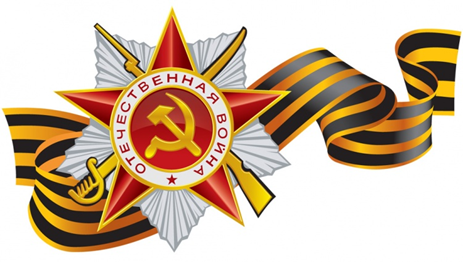 «Мы – вместе»		Выпуск № 9–май 2019Без прошлого нет будущего     9 мая 2019 года. Чудесная погода. Праздничное настроение. Украшенные колонны. Бессмертный полк. Так в 10:30 началось праздничное шествие Юшалинской средней школы на торжественный митинг, посвящённый 74 годовщине Великой Победы. В этот день народ России забывает все житейские проблемы и объединяется в патриотическом порыве показать свою причастность к Великой Победе над мировым Злом, имя которому Фашизм. Мы не хотим войны - мы хотим жить в мире. Это настроение в очередной раз продемонстрировали юшалинцы.    На митинге по традиции звучали благодарственные слова ветеранам, труженикам тыла, детям войны и всем юшалинцам, кто «знает, помнит и гордится». Почётный караул, возложение цветов, военные песни и современные из мирной жизни танцы юных юшалинцев предложили в этот день собравшимся организаторы митинга. Но многие жители Юшалы любят в этот день наблюдать за смотром строя с песней юшалинских школьников. Родители с ностальгией вспоминают своё советское детство с военной подготовкой и обязательной маршировкой, а малыши с завистью любуются старшими в строю и мечтают когда-нибудь так же пройти в строю и с песней под взглядами сотен юшалинцев.   Директор школы Фёдорова Т.Н. дала команду организатору воспитательной работы Новопашиной Е.Е. начать парад и – началось…В этом году в строю прошли 9 школьных коллективов 5-11 классов:  моряки, пехотинцы и десантники, в бескозырках, пилотках и в камуфляже – и обязательно с огромным желанием и старанием, серьёзностью и ответственностью прошли колоны с песнями, отдавая честь причастным к Великой Победе. На площади звучали строевые, военные песни: «Катюша», «Маруся», «Бескозырка белая», «Морская сила», «Солдат молоденький», «Десятый наш десантный батальон», «У солдата выходной» и «Смуглянка». Лучшими коллективами,  по мнению жюри,  стали отряды 7Б, 8А, 8Б, 9А, 9Б и 10А классов.      «Мы из будущего» Знаем о подвиге нашей страны, Помним наших героев и Гордимся героической историей России.  А знаем, потому что нам постоянно об этом говорят взрослые, и мы расскажем о Победном Мае своим детям, что бы они тоже знали и помнили, потому что без прошлого нет будущего.В выпуске участвовали «Пёрышки» Сарычевой Р.Г (Тюшнякова Анастасия и Соломина Дарья из 7а).